Мастер – класс «Формирование образного мышления на уроках математики» «Увидим невидимое»Голуб Татьяна Владимировна,учитель математики ГБОУ РС (Я) «ЭШИ Арктика»Цель “Мастер-класса”: показать методические приемы формирования и развития образного мышления на уроках математики на примере составления практических задач с геометрическими элементами.Ход занятияВ психологии развития принято говорить о трех видах мышления: наглядно-действенное, наглядно-образное, словесно-логическое. Хотелось бы обратить наше внимание на одну из форм познавательной активности учащихся  - это развитие их образного мышления, т. е. умение видеть мир трехмерным, объемным.Образное мышление  - процесс  познавательной  деятельности,  направленный на отражение  существенных свойств объектов  (их частей,  процессов,  явлений).Пространственное мышление является видом образного, которое используется в решении задач, при котором образы, созданные на различной наглядной основе видоизменяются, трансформируются в новые образы, отличные от исходных.В Законе “Об образовании” (ст.7) закреплены два компонента стандарта – федеральный и региональный. В структуре содержания регионального компонента выделяются такие содержательные линии:Региональная  составляющая, включающая учебный материал о географических, исторических, экономических и социокультурных  особенностях региона, краеведение;Национальная  составляющая, включающая изучение языков, фольклора, а также - знания об этносах.Формированию и развитию образного мышления у учащихся способствует составление и решение практических задач  и задач регионального компонента.В процессе чувственного познания у них формируются представления – образы предметов, их свойств, отношений.Чем богаче будут их естественно - научные представления о количественных и пространственных   свойствах и отношениях реальных предметов, тем легче им будет в дальнейшем путем обобщения и абстрагирования перейти от этих представлений к математическим понятиям.Сегодня, вашему вниманию, я представляю систему работы по формированию и развитию образного мышления и, как следствие, познавательной активности учащихся на уроках математики, путем составления и разбора практических задач и задач с региональным компонентом.Для этого выделим две работающих группы: гуманитарное направление и техническое направление.Прежде, чем перейти к практической работе, хотелось бы вспомнить, какие объемные тела  вы помните? (Конус, шар, сфера, цилиндр, пирамида, параллелепипед и т. д.)Теперь перейдем к начальной фазе работы,  попытаемся выяснить, сможем ли мы с вами из художественного образа выделить геометрические тела. Иллюстрированный материал представлен в двух видах: бытовой и региональный, чтобы немного усложнить задачу.1)  чорома дю и торт– цилиндр и конус2) абажур и эмэгэн для перевозки вещей и утвари – усеченный конус3) Чум и кубик Рубика – пирамида4) бочонок меда и Эскимосские мячи - символ солнца и плодородия - шаровой слой5) Губка для мытья посуды и Эвенкийская хозяйственная постройка – лабаз–  призмаХорошо. На данном этапе, у нас получилось путем проведения аналогии выделить геометрическое тело из образа окружающего мира.Теперь поставим перед собой цель: составить практическую задачу, исходя из рисунка – это может быть просто практическая задача или задача с региональным компонентом. Что для этого нужно? Конечно, составить алгоритм работы.Составляем алгоритм:1) подготавливаем иллюстрированный материал, выделяем геометрическое тело;2) классифицируем задачу: задачи с бытовым сюжетом, задачи c предметными понятиями, задачи метапредметного характера, задачи с географическими данными, задачи, сюжет которых связан с производством, здравоохранением, системой образования, задачи занимательного характера;3) собрать цифровой материал или статистические данные;4) накладываем задачу на выбранный сюжет.5) когда задача составлена, ее необходимо обязательно прорешать, определить уровень сложности, подготовить карточки.Проверим данный алгоритм в действииДва варианта заданий: Более сложную иллюстрацию с региональным компонентом предложим для технического направления, а более простую, с которой встречаемся чаще – гуманитарному направлению.Проанализируем иллюстрацию.Туеса и торт имеют какую форму? Цилиндр. Какие элементы у него можно выделить? Высота, радиус. А что можно найти? Массу, объем.1) Туеса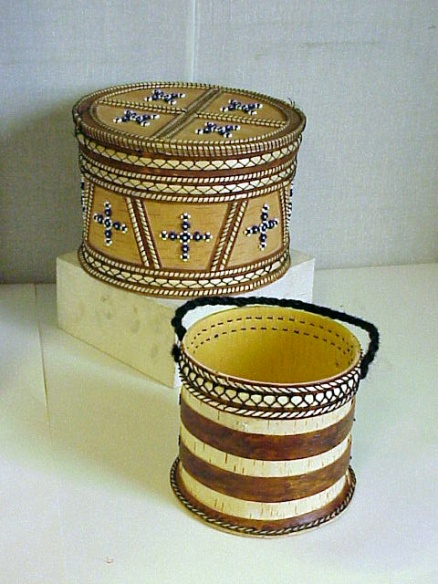 А) Задача с предметными понятиями.Какое количество молока вмещает традиционная посуда якутов – туеса (туос переводится - береста), диаметром 20 см  и высотой 30см. Если плотность молока ровна 0.85 г/см³?  Б) Задача с бытовым сюжетом.Давно это было, жила в тайге умная старуха-эвенка Улэн. Ничего не боялась. Любила она в тайге ягоды собирать. Как она быстро это делала и могла полный туесок  за 14 минут набрать. Какую часть туеска она соберет за 6 минут?В)  Задача метапредметного характера и занимательная задача.Следует заметить, что северные народы редко болеют цингой и другими видами заболеваний, обусловленных дефицитом потребных организму человека витаминов. Для семьи из 12 человек заготавливают молоко с размятой голубицей (манты). Каждый член семьи съедает 115 г лакомства в день. Сколько килограммовых туесков лакомства понадобится на всю семью на  3 дня?2) Двухъярусный торт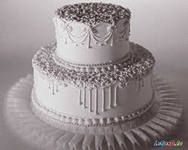  А)Задача с предметными понятиями.Найдите поверхность глазури двухъярусного торта высотой 34 см, который состоит из одинаковых ярусов диаметрами 16 см и 28 см. Б) Задача метапредметного характера и занимательная задача. Двухъярусный торт высоты 34 см, состоит из одинаковых ярусов диаметрами 16 см и 28 см. Найдите вес торта, если примерная плотность теста 432 кг/м3. Сколько не потребленных калорий в сутки останется у девушки, съевшей 1/30 часть торта? (100 гр торта с кремом – 533 ккал, суточная норма девушек 14-17 лет  2760 ккал).Каких принципов мы придерживались при составлении заданий?Соответствие государственному стандарту основного (общего) образования, возрастным особенностям обучаемых. Наглядность.  Идет опора на наглядно-образное мышление школьников. Метапредметность. Информация о предмете представлена не в готовом виде, а требует выполнения предварительного математического сопоставления.Регионализация. Предполагает использование материала,  информации региональной и национальной составляющей. Психологическая комфортность. Выполнение вычислений обеспечивает психологически комфортный режим умственной деятельности, дает возможность ребенку верить в свои силы, что способствует саморазвитию и самореализации личности.Осталось сделать выводы, зачем такие задачи?Решая прикладные задачи, школьники учатся применять математические знания на практике, укрепляется интерес к математике, повышается качество математических знаний.Образное мышление способствует внедрению регионального компонента в предмет Математика и имеет огромное метапредметное значение. Обеспечивает каждого ученика возможностью для развития его способностей на всех этапах жизни.Метапредметные результаты обучения – это результаты деятельности на разных учебных предметах, применяемые учащимися  в обучении, на практике и перенос во внеучебную (жизненную) деятельность.Метапредметное задание – задание, предусматривающее овладение системой знаний и операций, обеспечивающих понимание информации, включая умение структурирования, выделение  главного и второстепенного, основной идеи, выстраивание последовательность действий; овладение основами ознакомительного, изучающего, усваивающего и поискового чтения, рефлексии.ТУЕСА – цилиндрВысотаРадиусМассаОбъёмДВУХЪЯРУСНЫЙ ТОРТ - цилиндрВысотаРадиусМассаОбъём